2016年深圳公务员考试行测真题常识判断1．我国目前应对雾霾污染，改善空气质量的重要任务之一是控制PM2.5，PM2.5（）A在空气中含量（浓度）越高，就代表空气质量越好B与较粗的大气颗粒物相比，PM2.5粒径小、面积大、活性强，更易附带病毒，有害物质C在大气中的停留时间长，输送距离短D是指环境空气中空气动力学当量直径小于等于2.5纳米的细颗粒物2．《中国共产党纪律处分条例》规定，党员干部违反有关规定从事营利活动，拥有（）的股份或者证券，情节较轻的，给予警告或者严重警告处分，情节较重的，给予撤销党内职务或者留党察看处分，情节严重的，给予开出党籍处分。A股份有限公司 B外资公司 C债券型上市公司 D非上市公司（企业）3．人民群众创造历史的活动，要受到一定社会历史条件的制约。制约人民群众创造活动的首要因素是（）A社会政治条件 B社会经济条件 C精神文化条件 D意识形态条件4．2015年11月18日习近平在亚太经合组织工商领导人峰会上的主旨演讲中指出，要解决世界经济深层次问题，单纯靠货币刺激政策是不够的，必须下决心在推进经济结构性改革方面作更大努力，使“供给”体系更适应需求结构的变化，关于供给侧结构性改革，表述不正确的是（）A是一种寻求经济增长新动力的新思路        B有利于加速消化过剩产能C改善人口结构和提高劳动力质量是其路径之一 D其核心是提高供给总量5．下列童话故事中，并非出自《安徒生童话》的是（）A《海的女儿》B《丑小鸭》C《拇指姑娘》D《灰姑娘》6．每月15日为深圳“公务员志愿者服务日”，身穿（）的深圳公务员志愿者在深圳全市主要交通路口、地铁口、公交站等500多个工作点统一开展志愿行动。A“红马甲” B”绿马甲” C“黄马甲” D“蓝马甲”7．危害后果是危害行为给刑法所保护的法益所造成的现实侵害事实与现实危险状态，下列关于危害后果说法错误的是（）A小李与人斗殴，将对方打成轻伤，小李事后自首，小李的行为没有造成危害后果B某顾客携带水果刀进入火车站候车，安检时，水果刀被没收，该旅客的行为没有造成危害后果C刘某见邻居家的汽车很少使用，便私自偷出使用，使用期间勤于保养，汽车不但没有被损坏，而且性能更胜从前，对其的行为造成了危害后果D某活禽市场老板故意不配合活禽卫生检疫检查，但未造成疫病传播，该老板的行为没有造成危害后果8．货币政策是政府宏观调控最常用的经济手段之一，下列不属于货币政策的是（）A央行在公开市场买进5000亿债券 B政府支出数万亿用于基础设施建设C央行连续五次降息 D降低存款准备金率9．名联“风声雨声读书声声声入耳、家事国事天下事事事关心”的作者是（）A朱熹 B顾炎武 C黄宗羲 D顾宪成10．国家建立健全突发事件预警制度，对于可以预警的自然灾害、事故灾害和公共卫生事件的预警级别，按照突发事件的紧急程度、发展势态和可能造成的危害程度分为一级、二级、三级和四级，其中三级的标示颜色是（）A蓝色B白色C红色D黄色11．2015年政府工作报告提出，制定“互联网+”行动计划，推动移动互联网、云计算、大数据、物联网等与现代制造业结合，促进电子商务，工业互联网和互联网金融健康发展，“互联网+”模式指的是互联网“+”（）A技术变革B传统的各行各业C创新产业D现代服务业12．“理国要道，在于公平正直”，维护社会公平正义的最后一道防线是（）A立法B执法C司法D道德13．人口问题是社会经济发展的重大问题，中国长期以来实施计划生育政策，下列关于我国计划生育政策，说法错误的是（）A计划生育于1982年被确立为我国的基本国策，并写入宪法B十八届三中全会决定启动实施“单独两孩”政策C自2016年1月1日起，我国实施“全面两孩”政策D“全面两孩”政策的落地，标志着计划生育不再列为我国基本国策14．根据《党政机关公文格式》（GB/T 9704-2012）,下列有关公文编排的说法，不正确的是（）A公文如需标注保密期限，其中数字用阿拉伯数字标注B公文如有多个附件，使用汉字大写数字标注附件顺序号C加盖印章的公文，印章应用红色，不得出现空白印章D公文发文机关标志应居中排布15．电子政务在具体内容和运行模式上，包含不同的形式，其中G2E是指（）A政府间的电子政务B政府与公众间的电子政务C政府与商业机构间的电子政务D政府与其所属的工作人员间的电子政务16．决议适用于重大事项的决策，其使用的前提是（）A经领导批示B经会议讨论通过C确属政治经济发展重大事项D所有相关部门协商一致17．下列关于深圳市行政执法类公务员职级的说法，不正确的是（）A各职级间不存在上下级隶属关系B各职级执法员均按规定实行任职条件和职数管理C根据职位特点和管理需要，市公务员主管部门可在部分职组、职系的七级执法员之下增设助理执法员职级D职级划分的依据为任职条件，年功和工作业绩要求18．根据《中华人民共和国公务员法》的规定，公务员交流的范围不包括（）A国有企业事业单位B人民团体C群众团体D集体企业19．位于深圳的亚洲第一大地下火车站是（）A深圳北站B深圳站C深圳福田站D深圳西站20．实行薪级工资制度的深圳市聘任制公务员，其试用期工资按照入职薪级工资标准的（）执行A  70%  B 80%  C 90%  D 100%言语理解与表达21 这几家百货公司不仅是美国零售领域的佼佼者，其电商业务也做得____，然而，在中国，这种线上线下通吃的情形却并不存在。中国的电子商务企业和传统零售企业之间隔着一座天堑——一个难落地，一个难上网。A声势浩大B有声有色C声势汹汹D绘声绘色22 我国每年因为泥石流和滑坡损失达数十亿元，特别是公路和铁路附近的泥石流和滑坡，每年造成几百乃至上千人伤亡，损坏农田、铁路和公路等设施，造成严重的后果，而这一问题与路边、山坡上的植被破坏有直接关系。“____”，我们应该避免哪怕是很小的破坏行为，同时提倡植树种草、护路护坡，美化我们的生存空间。下列选项与空缺处语意不相符合的是（  ）A有备无患B祸患常积于忽微C防微杜渐D千里之堤，溃于蚁穴23 依次填入下面横线上的词语，最恰当的一组是（）。①湖南省曲艺家协会创办“笑工场”，协会主席大兵____，要将“笑工厂”打造成湖南的“德云社。”②某表演团体演出时曾一度因观众太少，收入不够支付场租而不得不靠曲协支持____难关。③记者的不负责任还是给这位著名运动员原本就遭人_____的性格雪上加霜。A志得意满，度过，唾弃B志得意满，渡过，诟病C踌躇满志，渡过，诟病D踌躇满志，度过，唾弃24 依次填入下面横线上的词语，最恰当的一项是（）①当春到来时，百花盛开，各自争相斗艳，一排繁荣。当夏到来时，满池荷花，蝉鸣伴奏,_____②凶猛的网络经济_____着传统媒体，差不多已经击垮了传统书店。A其乐融融，蚕食B熙熙攘攘，蚕食C其乐融融，吞食D熙熙攘攘，吞食25 没有中国共产党的努力，没有中国共产党人做中国人民的_____，中国的独立和解放是不可能的，中国工业化和农业现代化也是不可以能的。A中流抵柱B击楫中流C击钟陈鼎D尾生抱柱26 依次填入下面横线上的词语，最恰当的一组是（）（1）善心、诚心和恒心——刘真茂感动、感染和_____着当地几十个村庄的村民积极投入到爱林护林行列中来，形成了强大的群防群护力量。（2）影视创作不接地气儿，故事就是无源之水，无法_____出精彩。（3）在一周时间里，习近平主席密集开展双多边活动，广泛接触各界人士，生动_____了我国负责的大国形象。A感化，诠释，演绎B感召，演绎，诠释C感化，演绎，诠释D感召，诠释，演绎27 依次填入下列横线上的词语，最恰当的一组是（）。（1）在学习、工作中，人总会碰到这样和那样的问题，碰到问题多向别人请教，这样才会有进步，俗话说的好，_______。（2）我们对秦陵开展现代意义上的考古调查已有四十多年，多次震惊中外的考古大发现只是______，大量珍宝还深藏地下。A众人拾柴火焰高，凤毛麟角B一个好汉三个帮，冰山一角C众人拾柴火焰高，冰山一角D一个好汉三个帮，凤毛麟角28 依次填入下列横线上的词语，最恰当的一组是（）。这些文字巨匠_______了古典主义、现实主义、人文主义等众多派别，他们的作品很直观反映了由文艺复兴、工业革命所带来的法国文化的辉煌，也淋漓尽致地_____了社会的现实状况。A包涵，映射B涵盖，映射C包涵，折射D涵盖，折射29 依次填入下列横线上的词语，最恰当的一组是（）。丰子恺的漫画______有人情冷暖，________与欲爱无缘，笔下人物_______年龄大小均似有淳朴童心，_______排斥基于欲望的伦理，________反对过分抒情对日常生活的撕裂。A虽，却，无论，既，亦B虽，却，不管，甚至，且C不仅，而且，不管，甚至，且D即使，也，不论，既，亦30 依次填入下面横线上的词语，最恰当的一项是(  )①央视优秀的主持人不在少数，但是几十年如一日受到观众喜爱，尤其是受到孩子_____的并不多，鞠萍姐姐绝对算是最成功的一位.②“9.11事件”发生后，因快速有力的反应，时任纽约市长的朱利安尼得到了市民的一致好评，其强势作风当时_______称赞。③杨丽萍深入人迹罕至的蛮荒野领，竭尽心力____民间最本真的歌舞精髓，与现代舞有机融合，编导出云南原生态舞剧《云南映象》A追随，倍受，撷取B追捧，备受，采摘C追随，倍受，采摘D追捧，备受，撷取31 下面选项中，没有语病的一项是A菲律宾航空部门官员2月28日称，该国一小型飞机上的飞机驾驶员因心脏病发作猝死后，依靠无线电指挥成功地将飞机进行了迫降B二氧化碳排放增多，不仅会引发温室效应，还威胁到地球生命的源头——海洋C他发愤苦读，用三年时间就学完了大学所有课程D60年代初，在黄河源头的鄂陵湖，第一次发现了世界各地已经灭绝了的动物——黑颈鹤32 下列选项中，有语病的一项是A古埃及文字和巴比伦楔形文字虽然比汉字来源可能更远，但早在纪元前就已经不再通行，而汉字延续至今仍然是正式通行的记录汉语的书写符号B掌柜是副凶脸孔，主顾也没有好声色，教人活泼不得，只是孔乙已到店，可以笑几声，所以至今还记得C网络在现代教育发展过程中扮演着重要角色，它使教育信息能快速传递，保证整个招生计划能顺利、快速、科学地进行DCNN发出警告说：随着其他国家同龄人学习成绩与毕业率的提高，美国教育在世界上的地位正在下滑33 下列选项中，没有语病的一项是A在干净整洁的火车车厢里，响起了列车员亲切的广播，我听到一些国际花园城市，真是太美了B改革开放是一项长期的、艰巨的、繁重的事业，必须一代又一代人接力干下去C统计数据显示，国庆黄金周期间，有大约超过10万人次参观了北京天安门D这次世界跳水锦标赛上，我国健儿再次囊括了15枚金牌中的14枚，为祖国争得了荣誉34 下列选项中，有语病的一项是A男同学能够意识到塑造体形，是一件很不容易的事情B不少初中生的素描能力甚至达不到小学毕业生应达到的水平C当学生了解了美是什么，就会以美的标准来规范自己的行为和思想D有的家长让孩子学习艺术，其目的在于使孩子成为特长生或多学几门生存的技能35 下列选项中，没有语病的一项是A经过仔细观察，我发现美国人称得上爱书，但是他们的藏书观却跟我们大相径庭B大约6岁左右的那一年，外祖父从天而降，于是凭空多出一个爱我的外祖父，宛如神迹C我外祖父也在大西北度过了诗意的30年光阴D当然，这部小说已经尽力呈现一个小人物在大时代的挟持之下如飘蓬般转徙36 下列选项中，没有语病的一项是A由于古木刻版年画蕴含着丰富的内涵，雕刻手法精细严谨，所以至今已属凤毛麟角，价值不菲B在此之前的老年画，即使流派出处上佳，也很难说升值潜力就超过不了清中晚期作品C近年来木板年画在京沪拍场经常出现，每张价位500元-3000元上下D此外，木版底本是否还存在，是否能够再印，也是衡量木版年画价格的因素37 下列选项中，没有语病的一项是A刚刚过去的2015年，中国文化可谓繁花似锦，享受到了前所未有的文化盛宴B为了让人们关注、探讨艺术人才的培养问题，我们特意采访了一些艺术专家，请他们畅谈了看法C中央戏剧学院院长徐晓钟指出，中央戏剧学院从建院以来，为我们国家的戏剧、电影、艺术事业培养了一大批人才D2015年，实体书店渐渐回暖，亚马逊这家曾经给予实体书店沉重打击的网络书店宣布要开设1000家实体书店，而首家第一个书店已经开业38 下列选项中，语病与其他三项语病不同的是A学校通过并研究了新的规章制度B校党委讨论了发动全校师生开展爱国卫生运动C通过学习雷锋的感人事迹，使我明白了许多做人的道理D看到他的照片，我便想起了当年我们一起玩耍、同桌共读39 把下面几个句子组成语意连贯的一段文字，排序正确的一项是（1）也许是由于过度近视，他的眼光有时很模糊;讲话的调子有点像唱歌（2）他的头很小却很漂亮，乌木色的浓密卷发从头上一直披到肩上，和卷曲的胡须连成一片。（3）他举止活跃、手势生动，具有一切南方人的特征（4）他习惯用手捋着自己的胡子尖，他的眼睛像切开的长缝，眯缝着，却从中射出一道墨一样的黑光A1-3-2-4B2-4-1-3C2-1-4-3D1-2-4-340 下面几个句子组成语意连贯的一段文字，排序正确的一项是（1）走到崎岖的境界，愈是奇趣横生，觉得在此奇绝壮绝的境界，愈能感到一种冒险的美趣（2）老于旅途的人，走到平坦的地方，固是高高兴兴地向前走（3）旅途上的征人所经过的地方（4）有时是坦荡平原，有时是崎岖险路（5）人类在历史上的生活正如旅行一样A5-2-1-3-4B5-3-4-2-1C3-4-2-1-5D2-1-3-4-541 沙尘暴是一种风与沙相互作用的灾害性天气现象，它的形成与地球温室效应、厄尔尼诺现象、森林锐减、植被破坏、物种灭绝、气候异常等因素有着不可分割的关系。其中人口膨胀导致的过度开发自然资源、过量砍伐树木、过度开垦土地是沙尘暴发生的主要原因。沙尘暴作为一种高强度风沙灾害，并不是所有有风的地方都能发生，只有那些气候干旱、植被稀疏的地区，才有可能发生沙尘暴，裸露的土地表层浮土很容易被大风暴卷起形成沙尘暴甚至强沙尘暴。沙尘暴对人畜和建筑的危害绝不亚于台风和龙卷风。近年来，我国西北乃至东北地区都有沙尘暴的出现，尤以西北地区最为厉害，目前已遭沙尘暴肆虐逾20次。下列几种说法，与原文意思不一致的一项是（）A沙尘暴的形成与多种自然和人为因素密不可分B人类的过度砍伐树木是沙尘暴发生的主要原因之一C沙尘暴是高强度风沙灾害，对人畜和建筑的危害已高于台风和龙卷风D近年来，西北地区多次遭遇沙尘暴，饱受荼毒42 人有休息的需要，动物也有打吨的时候，很多人往往一看到动物休息就不悦，只希望动物随时给自己展现身姿、表演动作，也不顾人家是否疲倦，这是将自己的快乐建筑在别人的痛苦之上的非礼行为。有人以为喂喂动物表示一下爱心总可以吧，错了！随便投喂只会给动物带来伤害。人工饲养的动物往往运动量小，进食过多或摄入高脂肪、高糖度的食物会使其身体发胖，从而影响体质和营养均衡，甚至影响正常繁殖。随意投喂，还容易传染疾病。因而，接近动物时，请文明观赏或拍照，让人与动物相互都留下美好的印象。根据原文，不能推出的是（）A人们不应一味的强求动物随时保持充足的精力B人们应该懂得爱护动物，在注意膳食结构的基础上多多投喂C人工饲养的动物要做到膳食平衡，否则有可能会影响繁殖D不注意卫生地随意投喂动物易导致动物得病43 想一想肥沃土地的来历，你会不由得涌起一种遥接万代的感情。我们居住的这个星球在最古老时代原是一个寂寞的大石球，没有一层土壤。经过了多少亿万年，太阳风雨的力量，原始生物的尸骸，才给地球造成了一层层的土壤，每经历千年万年，土壤才增加薄薄的一层。想一想我们那土壤厚达五十米的华北黄土高原吧！那该是大自然在多长时间里的杰作！下列选项，对原文理解有误的一项是（）A肥沃土地的形成历时久远不得不让人惊叹B华北黄土高原的土壤厚达五十米真是大自然的杰作C凭借太阳风雨的力量再加上原始生物的尸骸，经过了多少亿万年才给地球造成了一层层的土壤D我们居住的这个星球在最古老时代原是一个罕有生命迹象的寂寞的大石球44 英国科学家研制出了一种专门清除太空垃圾的人造卫星，这就是我们所说的太空“清洁工”，它可以帮助解决太空垃圾这个令人头疼的问题，太空“清洁工”的质量只有6千克，制造和发射的全部费用不到100万美元，别看它个儿不大，本领可不小，它装有4台摄像机，用于搜索上下、左右、前后的情况。一看到太空垃圾，它就立即靠近过去，然后紧紧抓住那个“捣蛋鬼”，接着迫使太空垃圾和自己一起减慢飞行速度，在重力的作用下降低高度，一旦进入稠密的大气层，剧烈的空气摩擦而产生的高温就会将它们一同烧毁，从地面上看，就像天空坠落的流星一样，假如垃圾的体积太大，来不及在大气中完全烧毁，“清洁工”还能控制降落时间，让它的残骸掉到沙漠或海洋中，既不会威胁空中的航天器，也不会给地上的人们带来麻烦。对上述材料理解有误的一项是（）A这段材料的主要内容是说明太空“清洁工”的特点及其用途B太空“清洁工”依靠其自身装备的摄像机多方位搜索太空垃圾C太空“清洁工”在和太空垃圾一起烧毁的过程中还能控制降落时间D太空“清洁工”的质量轻、成本低，因此能和太空垃圾进入稠密的大气层一同烧毁45 历史上许许多多仁人志士在与挫折斗争中做出了不平凡的业绩，司马迁在遭受宫刑之后，发愤著书，写出了被鲁迅誉为“史家之绝唱，无韵之离骚”的名著《史记》。音乐家贝多芬，一生遭遇的挫折是难以形容的，他17岁失去母亲，26岁耳聋，接着又陷入了失恋的痛苦之中。对一个音乐家来说，这打击是多么的大啊！可贝多芬不消沉、不气馁，他在一封信中写道：“我要扼住命运的咽喉，它妄想使我屈服。这绝对办不到！”他始终顽强地生活，艰难地创作，成为世界不朽的音乐家。这段话主要支持了这样一种论点，是（  ）A只有经历挫折才能成就不平凡的业绩B仁人志士因为扼住命运的咽喉，所以成功了C挫折虽给人带来痛苦，但它往往可以磨练人的意志D历史长河中，大批伟大人物坚持与磨难斗争并成就非凡46 钛合金强度大、重量轻、耐热性能好。适用于船只、汽车、航空航天工业，被人们视为未来材料，新型波音777客机采用了的9%的钛合金材料，然而，钛合金的加工难度极大，如加工一个钛合金船用涡轮压熔机轮需要50个小时，而加工一个铝合金的同样部件仅需5个小时，德国布伦瑞克大学的科学家采用了一种专门热处理方法，将氢原子渗入材料。掺氢的钛合金相对软化，对软化的钛合金进行切削加工，加工设备所承受的机械和热负载明显降低，切削力仅需过去的50%，大大降低了加工成本。加工完毕后，再经专门的热处理工序，材料的特性则回到原先状态。科学家称，该方法非常适用于大批量的钛合金铸件加工。对这段文字的主要内容概括最为准确的是（）。A钛合金被视为未来材料，但加工难度大，德国科学家采用的专门热处理方法非常适用于大批量的钛合金铸件加工B钛合金被视为未来材料，德国科学家采用专门热处理方法降低其加工难度及成本C钛合金加工难度大，德国科学家采用专门热处理方法降低其加工难度D钛合金被视为未来材料，但加工难度极大，德国科学家采用专门热处理方法降低其加工难度及成本47中国美学不以认识外在美的知识为重心，而强调返归内心，由对知识的荡漾，进而体验万物，通于天地，融自我和万物为一体，从而让人获得灵魂的适意。中国美学是一种生命安顿之学。下列表述不符合原文意思的一项是（）A中国美学强调返归内心，不主张认识外在美B把自我和万物融为一体是中国美学的必经之途C中国美学能让人获得灵魂的适意D中国美学是一种生命安顿之学，重视生命的体验48按照达尔文的物竞天择理论，“鸟男们”如此特殊的歌舞只有一个解释——取悦雌性。因为澳大利亚的这片丛林，是个“男多女少”的卖方市场，琴鸟姑娘每年仅产卵一枚，受荷尔蒙困扰的小伙子们竞争格外激烈，这一学说得到了科学的印证。科学家研究了从38000只日本鹌鹑身上提取的大脑样本，然后将其分别放在光线下接受时间长短不一的照射，他们发现，当春天来临时，鸟儿就开始唱歌是因为春天日照时间比冬天长，在鸟类特殊的大脑细胞与阳光的共同作用下，其体内便开始分泌荷尔蒙，它们用唱歌来吸引异性，然而，这只是众多解释之一。另一种令人信服的理论指出，鸟儿歌唱是为保卫自己的领地。上述文段中，“这只是众多解释之一”中“这”指的是（）A用唱歌来吸引异性B“鸟男们”受到荷尔蒙困扰C春天日照影响鸟类行动D物竞天择理论49 任侠精神之所以能够成为唐代突出的文学现象，是因为当时的社会生活为它提供了深厚的土壤，社会上盛行的游侠风气，一旦和特定时期的历史需要、社会思潮相结合，就形成强大的精神力量，从而影响了人们的生活理想和文学理想。商业资财的积累和城市规模的扩大，为游侠的活动提供了物质基础；北方游牧民族的大规模内地迁徒，不仅给中土文化注入了新鲜的血液，而且也使其雄杰剽悍的风尚深入内地，但是，盛唐的诗人们之所以不约而同地从任侠风气中吸取诗请，其根本原因还在于它提供了这个时代所需要的精神力量。它所体现的，是一种力的美，运动的美，是构成唐诗永久魅力的奥秘之一。任侠精神能够成为唐代突出的文学现象，其原因不包括（）A盛行的游侠风气提供了深厚的土壤B商业资财的积累和城市规模的扩大提供了物质基础C北方游牧民族的大规模内地迁徒注入了新鲜的血液D任侠精神是构成唐诗永久魅力的奥秘之一50 美国一家叫奥星翁的小公司30日宣布推出两款低能耗的微型超级计算机，运算速度可达每秒3000亿次，硬盘储量为9.6万亿字节，据该公司介绍，他们推出的两款微型超级计算机中，一款采用12枚低能耗“全美达”芯片，另一款则采用96枚低能耗“全美达”芯片，后者常规运算速度为每秒1500亿次，峰值运算速度达3000亿次。目前个人电脑的运算速度在每秒20亿至30亿次之间，而超级计算机的运算速度则以万亿次计算，因此奥里翁公司指出该公司的微型超级计算机可以填补中间的空缺，其销售对象主要为科研部门、设计事务所和其他需要高性能电脑的公司。下列有关“微型超级计算机”的说法，与原文意思有差异的一项是（）A微型超级计算机的运算速度在每秒千亿次范围B微型超级计算机适用于科研部门、设计事务所和其他需要高性能电脑的公司C微型超级计算机可以填补个人电脑和大型超级计算机运算能力中间的空缺D微型超级计算机具有低能耗的性能数量关系51．3，2，6，5，12，8，（    ）A.12  B.18  C.24  D.3052．2，2，3，4，8，24，（    ）A.160B.176C.192D.25653. 1，1，3，15，105，（    ）A.765B.742C.903D.94554. 1，4，5，6，10，15，（    ）A.16B.18C.20D.2155. 1，5，18，67，（    ）A.258 B.259 C.260 D.26156.有一周长为100米的长方形花园，在花园外围沿花园建一条等宽的环路，路的面积为600平方米，则路的宽度为（    ）米。A.3或4  B.5  C.8  D.10或1557.甲、乙两人同时上山砍柴，甲花了6个小时砍了一担柴，乙砍了一段时间后觉得刀比较钝，于是下山磨了一次刀，磨刀加上上下山共花了一个小时，磨完之后效率提升了50%，总共也花费了6个小时砍了同样多的一担柴，如果甲、乙两人磨刀之前的效率是相同的，则乙磨刀之前已经砍了（    ）个小时柴。A.1  B.2  C.3  D.458.某中学高一至高三年级的学生参加某项社区服务，如果高三年级与高一年级，高三年级与高二年级参加此活动的人数之比分别为5：3、8：5。则该中学高一至高三年级最少共有（    ）人参加该项社区服务。A.40  B.55  C.79  D.8959.假设一片牧场的青草一直都是“匀速”自然生长的，该牧场3月初放养有1000只羊，30天后青草的总量变为3月初的90%，此时牧场又一次性增加了300只羊。12天后青草的总量变为3月初的80%，如果要让青草在接下来4个月内（每月按30天计算）回到3月初的总量，则这4个月间该牧场至多放牧（    ）只羊。A.800  B.750  C.700  D.60060.某停车场每天8:00-24:00开放，在9:00-12:00和18:00-20:00时每分钟有2辆车进入，其余时间每分钟有1辆车进入；10:00-16:00每分钟有1辆车离开，16:00-22:00每2分钟有3辆车离开，22:00-24:00每分钟有3辆车离开，其余时间没有车离开，则该停车场需要至少（    ）个停车位。A.240  B.300  C.360  D.42061.某商场举行促销活动，规定：一次购物不超过100元的，不给优惠；超过100元而不超过300元的，一律9折优惠；超过300元的，其中300元及以内部分仍让9折优惠，超过部分按8折优惠。小王两次购物分别用了90.9元和295.6元，现小李决定一次买小王分两次购买的同样的物品，那么小李应付款（    ）A.368.32元 B.352.4元 C.352.4元或368.32元 D.368.32元或376.4元62.甲、乙两车分别从P、Q两地同时出发，相向而行。相遇时，甲车比乙车多行驶36千米，乙车所行驶路程为甲车所行驶路程的4/7，则P，Q两地相距（    ）千米A.72 B.96 C.112 D.13263.两箱同样多的蛋黄派分别分发给两队志愿者做早餐，分给甲队每人6块缺8块，分给乙队每人7块剩6块，已知甲队比乙队多6人，则1箱蛋黄派有（    ）块。A.120 B.160 C.180 D.24064.某研究小组中一部分人在野外采集数据并实时传回实验室由另一部分人进行分析，据经验表明，在A处每人每天平均能采集到20条数据，其中40%为有效数据。在B处每人每天平均能采集到40条数据，其中25%为有效数据，实验室人员必须对每条数据逐个甄别以筛选出有效数据，实验室里的实验人员每人每天可以甄别100条数据，该研究小组共有16人，为使最终筛选出的有效数据最多，应该分别在A处、B处、实验室安排人员（    ）人。A.8、4、4 B.10、3、3 C.2、10、4 D.4、8、465.两根同样长的木炭，燃烧完一根粗的木炭需要2小时，燃烧完一根细的木炭需要1小时。现同时点燃这两根木炭，若干分钟后将两根木炭同时熄灭，发现粗木炭的剩余长度是细木炭的剩余长度的2倍，则燃烧了（    ）分钟。A.35  B.40  C.45  D.50判断推理66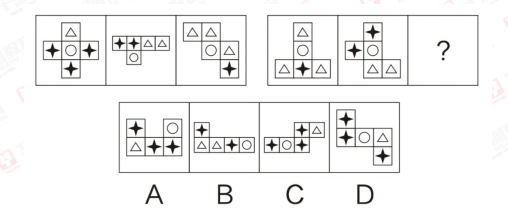 A如上图B如上图C如上图D如上图67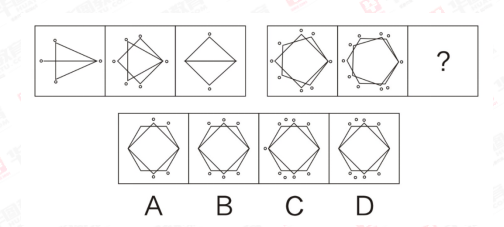 A如上图B如上图C如上图D如上图68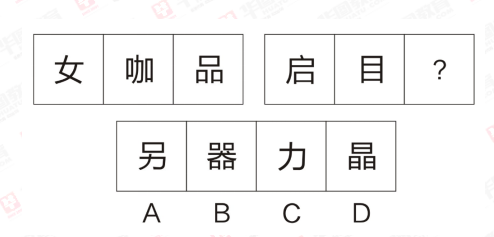 A如上图B如上图C如上图D如上图69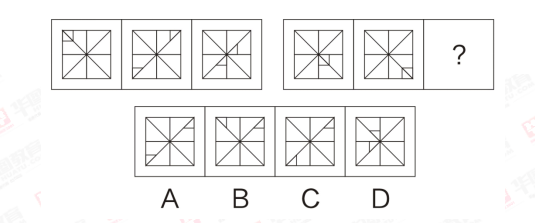 A如上图B如上图C如上图D如上图70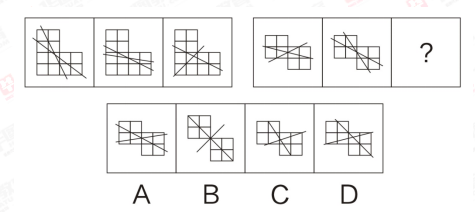 A如上图B如上图C如上图D如上图71 （1）提高健康素质（2）改善人类生活质量（3）取得基因组研究突破（4）加入人类基因组计划（5）完成承担的科研任务A4-1-2-3-5B5-3-4-2-1C4-5-3-1-2D4-5-1-3-272 （1）得到有效控制（2）掌握病的流行规律和特点（3）某传染病流行（4）开发接种疫苗（5）大规模调研和防治实践A5-3-1-4-2B3-2-5-4-1C3-5-2-4-1D5-4-3-2-173 （1）日本人质遭斩首（2）国际社会同声谴责（3）民众在首相官邸外示威（4）表态确保海内外日本人安全（5）借机推动海外派兵A1-3-2-4-5B1-4-2-3-5C3-4-2-5-1D4-5-3-2-174 （1）夏朝灭亡（2）商鞅变法（3）统一六国（4）周公吐哺（5）卧薪尝胆A4-1-5-2-3B4-1-2-3-5C1-4-2-5-3D1-4-5-2-375 （1）尽职工作（2）受到表彰（3）支援西部（4）大学毕业（5）开发创新A4-1-3-5-2B3-4-5-1-2C4-3-1-5-2D3-4-5-2-176 牛奶的包装盒设计成方形，是因为方形比圆形的包装盒更节约存储牛奶所需的冷藏空间，这样，一个冷藏柜中可以摆放更多的牛奶，可乐的瓶子设计成圆形是因为该形状更容易随手拿取和携带如果以上的观点是正确的，那么必须以下列哪项（）为前提A存储牛奶的冷藏空间比储存可乐的空间小B可乐不需要冷藏而牛奶需要冷藏C产品的包装设计以实用为主要目的D人们无法接受圆形的牛奶盒和方形的可乐瓶77 有苹果、草莓、香蕉、桔子四种水果，甲、乙、丙、丁四个人每人领一种，甲：“我领到了苹果”，乙：“我领到了桔子”，丙：“甲说谎，他领到了香蕉”，丁：“我领到了草莓”如果只有两个人说的是真话，则一定可以推出的是（）A乙领到的是桔子B丁领到的是草莓C丙领到的不是香蕉D甲领到的不是苹果78 “惯性思维”是由先前的活动而造成的一种对活动的特殊的心理准备状态或者倾向性，表现为这次这样解决了一个问题，下次遇到类似的问题或表面看起来相同的问题，不由自主地还是沿着上次思考的方式或次序去解决。上述文段无法推出（）A在情境不变时，惯性思维有利于迅速解决问题B在情境不变时，惯性思维有利于新方法的产生C惯性思维可能是束缚创造性思维的枷锁D惯性思维一程度上是产生创造思维的根源79 一池塘边竖着一块牌子：“池塘水有巨毒，下水即死。否则，不承担医药费！”以下（）与题干犯的是同样的逻辑错误A妈妈对小孩说：“我很爱你，你决定做任何事，我都会支持你的，但是你必须按我说的做！”B老师说：“这位同学的想法是否正确，我们还不好下结论，否则，对他不公平。”C老师要批评一批同学，也要表扬一批同学，要爱恨分明。D文化大革命有其正确的地方，也有其不正确的地方，我们要一分为二地评论。80 以下（）前项不是后项的充分条件A无规矩不成方圆B人若犯我，我必犯人C人心齐，泰山移D招手即停81 煤炭采掘业发言人提出建议：为了维持国产煤炭的价格，必须限制较便宜的国外煤炭的进口，否则，我国的煤炭采掘业将难以经营，有色金属冶炼业发言人对上述建议的反应：我国有色金属冶炼业购买的煤炭75%都是国产的。如果煤炭的价格不是按国际价格支付，那么，由于成本的提高，国产的有色金属就会卖不出去，这样对国产煤炭的需求就会下跌。以下（），是对有色金属冶炼业发言人的论证的最恰当评价A该论证无的放矢，和煤炭采掘业发言人的建议无关B该论证是循环论证，它预先假设了为了评论煤炭采掘业发言人的建议而需要证明的东西C该论证说明煤炭采掘业发言人的建议如果实施的话将会对其自身产生负面影响D该论证没有给出理由说明为什么上述建议的实施并不能减轻煤炭采掘业难以经营的担心82 当前人们越来越热爱旅游，许多游客会到一些著名的城市旅游，常常有这样一种现象：在前往游览风景名胜的路上，导游小姐总会在几个工艺品加工厂前停车，劝大家去厂里参观，说产品便宜，而且买不买都没有关系，为此，一些游客常有怨言，然此种行为仍在继续，甚至一年胜似一年。以下最不可能成为造成上述现象原因的是（）A虽然有的人不满意，但许多游客是愿意的，他们从厂里出来时的笑容就是证据B绝大多数游客经济上都是富裕的，她们只想省时间，不在意商品的价格C有些游客来旅游的一项重要任务就是购物，若是空手回家，家里人会不高兴的D厂家产品直销，质量有保证，价格也确实便宜，何乐而不为83 在超市里有四个存物柜，打开柜子后发现，第一个柜子里写着：“所有的柜子里都装着购物袋”，第二个柜子里写着：“本柜子中有购物礼品”，第三个柜子里写着：“本柜子里没有食品”，第四个柜子里写着：“有些柜子里没有购物袋”。如果只有一个柜子里的描述是真实的，以下肯定为真的是（）A所有的柜子里都有购物袋B所有的柜子里都没有购物袋C所有的柜子里都没有购物礼品D第三个柜子里有食品84 小张对小李说：“红色象征着热情，我一看到红色就热血沸腾。”小李于是书写了红色两个字，对小张说“你感觉热血沸腾吗？”下面句子逻辑表述方法与所给题干一致的是（）A小张对小李说：“海水咸吗？要不，你去尝尝那两个字，看看有咸味不？”B小张对小李说：“你的朋友真是个好人啊，你看，长得就非常漂亮。”C小张对小李说：“一年四季都有花盛开，花就如美女一样，人人爱看。”D小张对小李说：“这个人真麻烦，一点麻烦都解决不了。”85 三段论推理是演绎推理中的一种简单推理判断，它包含：一个一般性的原则（大前提），一个附属于前面大前提的特殊化陈述(小前提)，以及由此引申出的特殊化陈述符合一般性原则的结论依据以上定义，下列推理过程正确的是（）A骄兵必败，我们胜利，所有我们是骄兵B勇者无畏，我无畏，所以我是勇者C英雄难过美人关，我是英雄，所以我难过美人关D狭路相逢勇者胜，我们胜利，所以勇者胜资料分析根据《国务院关于开展第三次全国经济普查的通知》（国发[2012]60号）要求，我国进行了第三次全国经济普查，这次普查的标准时点为2013年12月31日，普查时期资料为2013年年度资料，普查对象是在我国境内从事第二产业和第三产业的全部法人单位、产业活动单位和有证照个体经营户，相关调查显示，2013年末，全国共有从事第二产业和第三产业的法人单位1085.7万个，比2008年末（2008年是第二次全国经济普查年份，下同）增加375.8万个，产业活动单位1303.5万个，增加417.1万个，有证照个体经营户3279.1万个，增加405.4万个。从行业角度看，2013年末，在第二产业和第三产业的法人单位中，位居前三位的行业是：批发和零售业281.1万个，占25.9%；制造业225.3万个，占20.7%，公共管理、社会保障和社会组织152万个，占14%。在第二产业和第三产业的有证照个体经营户中，位居前三位的行业是：批发和零售业1642.7万个，交通运输、仓储和邮政业878.6万个，住宿和餐饮业240.8万个。从单位性质看，2013年末，在第二产业和第三产业的法人单位中，企业法人单位占75.6%，比2008年末提高了5.7个百分点；机关事业法人单位占9.6%，比2008年末下降了3.9个百分点；社会团体和其他法人占14.8%，比2008年末下降了1.8个百分点。从登记注册类型看，2013年末，在第二产业和第三产业企业法人单位中，内资企业法人、外商投资企业法人和港、澳、台商投资企业法人分别为800.6万个、10.6万个和9.7万个。在内资企业法人中，国有企业法人占全部企业法人单位的1.4%，私营企业法人占全部企业法人单位的68.3%。86. 2008年末，列入上述资料所示的普查对象的数量合计为（    ）。A4072.1万 B4845.8万C4470.0万D5262.9万87. 2013年末，在第二产业和第三产业的有证照个体经营户中，批发和零售业、交通运输、仓储和邮政业，住宿和餐饮业三者合计所占的比重约为（    ）。A 50.1%B 26.8%C 67.3% D 84.2%88. 与第二次全国经济普查时相比，第三次经济普查时，下列普查对象数量增长最快的是（    ）。A第二产业和第三产业法人单位数B第二产业和第三产业有证照个体经营户数C第二产业和第三产业企业法人单位数D第二产业和第三产业活动单位数89. 下列法人单位中，数量最多的是（    ）。A 2013年末，港、澳、台商投资企业法人单位数B 2013年末，外商投资企业法人单位数C 2013年末，国有企业法人单位数D 2008年末与2013年末间，社会团体和其他法人单位增加数90. 根据上述资料，下列说法错误的是（    ）。A 2013年末，第二产业和第三产业法人单位中，批发和零售业单位数比制造业多约24.8%B与2008年相比，2013年第二产业和第三产业法人单位中，企业法人、机关事业法人、社会团体和其他法人单位数均有不同幅度的增长C 2013年末，第二产业和第三产业有证照个体经营户中，批发和零售业个体经营户占据一半以上D 2008年末至2013年末间，第二产业和第三产业法人单位数年均增长率超过10%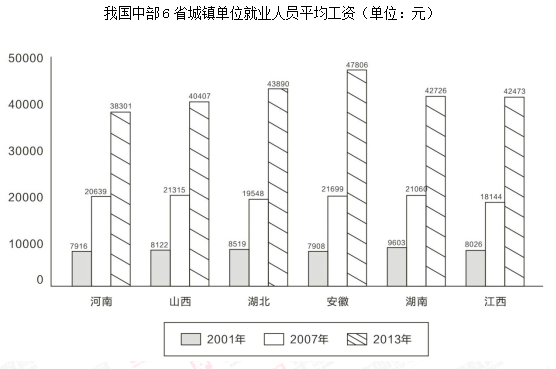 91 2013年中部六省城镇单位就业人员平均工资的算术平均值与2001年相比（    ）。A增长了32583元 B翻了两番C增长了5倍以上D增长了约4.2倍92 以下省份中，2007年和2001年相比，城镇单位就业人员平均工资增加值最大的是（    ）。A山西 B湖北C安徽D湖南93 2013年和2007年相比，下列省份中，城镇单位就业人员平均工资平均增长率最高的省份是（    ）。A河南B安徽C湖北D湖南94 2007年中部六省城镇单位就业人员平均工资的中位数为（    ）。A20849.5元B20639元C21060元 D20400.8元95 根据上述统计图，下列说法中正确的是（    ）。A所有统计年份中，河南省城镇单位就业人员平均工资均为中部六省最低B假设年均增长率不变，按照2007-2013年均增长率来计算，2015年江西省城镇单位就业人员平均工资超过6万元。C湖南省2001-2007年城镇就业人员平均工资年均增速快于2007-2013年D2001年，中部六省城镇单位就业人员平均工资超过8000元的省份不到50%。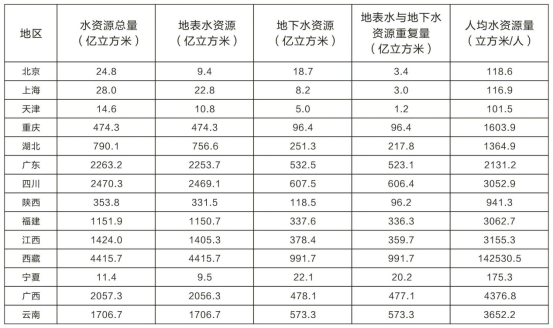 96 根据上述数据，不能得出的结论是（    ）。A我国上述省（市）的水资源分布不平衡B我国上述省（市）的地下水资源分布不平衡C我国上述省（市）的江河数量分布不平衡D我国上述省（市）的地表水资源分布不平衡97 上表中，所有直辖市的人均水资源量约为（    ）。A无法计算 B480立方米/人C550立方米/人 D610立方米/人98 关于上述省（市）的水资源情况，下列说法正确的是（    ）。A地表水资源都比地下水资源丰富B四川的地表水资源量与地下水资源量的差距最大C地表水资源量最小的省（市）为宁夏D西藏的地表水资源与地下水资源储量均居各省（市）之首99 下列四个省份中，人口最少的是（    ）。A云南B江西C广西 D湖北100 根据上表数据，下列说法正确的是（    ）。Ⅰ．地表水资源量越大的省(市)，水资源总量越大Ⅱ．水资源总量越大的省（市），人均资源量越大Ⅲ．人口越多的省（市），人均水资源量越小AⅠ、Ⅱ、Ⅲ均不正确B仅有Ⅰ正确C仅有Ⅱ、Ⅲ正确 D仅有Ⅲ正确参考答案及解析1.B解析细颗粒物又称细粒、细颗粒、PM2.5。细颗粒物指环境空气中空气动力学当量直径小于等于 2.5 微米的颗粒物。它能较长时间悬浮于空气中，其在空气中含量浓度越高，就代表空气污染越严重。虽然PM2.5只是地球大气成分中含量很少的组分，但它对空气质量和能见度等有重要的影响。与较粗的大气颗粒物相比，PM2.5粒径小，面积大，活性强，易附带有毒、有害物质（例如，重金属、微生物等），且在大气中的停留时间长、输送距离远，因而对人体健康和大气环境质量的影响更大。因此本题答案选择Ｂ。2.D解析第二条 禁止私自从事营利性活动。不准有下列行为： (一)个人或者借他人名义经商、办企业； (二)违反规定拥有非上市公司(企业)的股份或者证券； (三)违反规定买卖或者进行其他证券投资； (四)个人在国(境)外注册公司或者投资入股； (五)违反规定在经济实体、社会团体等单位中兼职或者兼职取酬，以及从事有偿中介活动；(六)离职或者退休后三年内，接受原任职务管辖的地区和业务范围内的民营企业、外商投资企业和中介机构的聘任，或者个人从事与原任职务管辖业务相关的营利性活动。因此本题选择D项。3.B解析社会存在社会意识，经济基础决定上层建筑，那么 历史条件是历史唯物主义里面提到的社会存在。本题答案选择B。4.D解析2015年11月10日，在中央财经领导小组第十一次会议上，习近平总书记强调，“在适度扩大总需求的同时，着力加强供给侧结构性改革，着力提高供给体系质量和效率” ，其核心在于提高全要素生产率。政策手段上，包括简政放权、放松管制、金融改革、国企改革、土地改革、提高创新能力等。所以本题答案选择D 。5.D解析《灰姑娘》是出自格林童话，所以本题答案选择D。6.D解析深圳市25家市直机关的公务员身穿写有“公务员志愿者”字样的蓝马甲，走上街头开展便民利民志愿服务，内容包括免费为行人擦皮鞋、理发等。得知此次有擦鞋服务后，很多公务员开始时有点惊讶和不好意思，后来逐渐进入状态，一边擦一边与顾客交流。因此本题答案选择D。7.A解析法律中的危害后果是指犯罪行为发生后所导致的事实性的客观损害以及主观的社会危害。A 虽然有自首情节，但是把对方打成轻伤。有危害后果产生。8.B解析货币政策的主体是央行，财政政策的主体是政府。B项属于财政政策，答案选择B项。9.D解析此联为明东林党领袖顾宪成所撰（《名联谈趣》275）.顾在无锡创办东林书院,讲学之余,往往评议朝政.后来人们用以提倡"读书不忘救国",至今仍有积极意义.上联将读书声和风雨声融为一体,既有诗意,又有深意.下联有齐家治国平天下的雄心壮志.风对雨,家对国,耳对心,极其工整,特别是连用叠字,如闻书声琅琅.至今仍意义重大：读书人不仅要读好书,还要关心国家,关心政治,关心天下之事,多用心用体会世间百态,而不要读死书. 10.D解析按照突发事件发生的紧急程度、发展势态和可能造成的危害程度分为：一级、二级、三级、四级，分别用红色、橙色、黄色、蓝色标示，一级为最高级别。11.B解析互联网+”简单点说就是将互联网与传统行业相结合，促进社会经济发展。它代表一种新的社会形态，即充分发挥互联网在社会资源配置中的优化和集成作用，将互联网的创新成果深度融合于经济、社会各领域之中，提升全社会的创新力和生产力，形成更广泛的以互联网为基础设施和实现工具的经济发展新形态。12.C解析理国要道，在于公平正直。——习近平在中央政法工作会议上的讲话（2014年1月7日）。“理国要道，在于公平正直。”自古至今，百姓谁不爱好官，而好官的共同特点是公平正直。习近平说，促进社会公平正义是政法工作的核心价值追求。从一定意义上说，公平正义是政法工作的生命线，司法机关是维护社会公平正义的最后一道防线。让群众切实感受到公平正义就在身边，要重点解决好损害群众权益的突出问题，决不允许滥用权力侵犯群众合法权益，决不允许执法犯法造成冤假错案。所以答案选择C项。13.D解析自从十八届五中全会提出，全面实施一对夫妇可以生育两个孩子政策以来，关于全面两孩政策何时具体实行备受各界关注。10号，国家卫计委官员表示，目前我国实施全面两孩政策时机成熟、条件具备，只要全国人大修订完成《人口与计划生育法》以及相关的配套规定，全面两孩政策就将正式实施。但是中国必须长期坚持计划生育的基本国策。因此答案选择D项。14.B解析最新的《党政公文格式》规定：附件格式，在正文下空一行左空二字编排“附件”二字，后标全角冒号和附件名称。如有多个附件，使用阿拉伯数字标注附件顺序号（如“附件：1. XXXXX”）；附件名称后不加标点符号。附件名称较长需回行时，应当与上一行附件名称的首字对齐。因此本题选择B项。15.D解析G2E电子政务。指政府(Government )与政府公务员即政府雇员(Employee)之间的电子政务，也有学者把它称之为内部效率效能（IEE）电子政务模式。因此答案选择D项。16.B解析决议。适用于会议讨论通过的重大决策事项。是经过会议讨论通过才能生效并由领导机关发布的。所以本题选择B。17.B解析行政执法类公务员一般称为执法员，划分为7个职级，由高至低为一级执法员至七级执法员，在七级执法员之下可增设助理、见习执法员，各职级间不存在上下级隶属关系;专业技术类公务员职位根据相应职组、职系，按照能力高低、权责轻重设置若干职级。A 正确。一、二级执法员实行任职条件和职数管理，职数由所在主管部门统筹使用。其中， 一级执法员职数不超过本部门行政执法类公务员编制总数的3.5%，二级执法员职数不超过本部门行政执法类公务员编制总数的18%，均按照“四舍五入”原则计算。对于人数较少、执法专业性较强的单位，市公务员主管部门可根据不同职级执法员的职责定位核定一、二级执法员职数。三级执法员以下职级实行任职条件管理。 B错误。第五条行政执法类公务员职位根据执法内容和管理需要划分为若干职组，职组可进一步划分为若干职系。市政府公务员主管部门应编制职位目录，对行政执法类公务员的职组、职系、职位设置情况进行明确。各执法单位的主管部门应编制职位说明，对行政执法类公务员各职位的主要职责、任职条件等予以明确。 第六条行政执法类公务员职务统称为执法员，根据任职条件、年功和工作业绩要求，划分为7个职级，由高至低为：一级执法员、二级执法员、三级执法员、四级执法员、五级执法员、六级执法员、七级执法员。根据工作实际及对公务员学历、能力等的要求，市政府公务员主管部门可在行政执法类部分职组、职系的七级执法员之下增设助理执法员、见习执法员职级。C正确。第七条 行政执法类公务员职务一般称为执法员，根据任职条件、年功和工作业绩要求，划分为7个职级，由高至低为：一级执法员、二级执法员、三级执法员、四级执法员、五级执法员、六级执法员、七级执法员。D 正确。18.D解析公务员交流是指国家行政机关根据工作需要或公务员个人意愿，通过法定形式，变换公务员的工作岗位，从而使公务员工作关系或职务关系得以产生、变更或终止的一种人事管理活动。这种人事管理活动的结果，表现为行政机关系统内部或行政机关与其他机关、企事业单位之间的人员相互交流，即行政机关内部变换公务员的工作职位，或者把公务员调出行政机关任职，或者将行政机关以外的工作人员调入行政机关担任公务员职务，以上都统称为公务员交流。公务员交流范围既包括行政系统内部的交流，也包括与外部系统的交流。《公务员法》第63条第2款规定：“公务员可以在公务员队伍内部交流，也可以与国有企业事业单位、人民团体和群众团体中从事公务的人员交流。”行政机关系统内部的交流，是指公务员在国家行政机关内部跨地区、跨部门、跨单位、跨职位的交流，这种交流只是工作职位和行政隶属关系的变化，并不影响交流人员的公务员身份。与外部系统的交流，是指公务员调出行政机关任职或者非行政机关的人员调入行政机关任职，这种交流将导致公务员身份的取得或消失。因此本题答案选择D。19.C解析亚洲最大的地下火车站——深圳福田站的主体及附属结构工程已全部完成。这标志着该站已基本建成。目前福田站正全面进入静态验收阶段，预计今年底能开通运营。福田站设立在广深港高铁的深圳与香港交界地段，位于深圳城市中心区益田路与深南大道相交处。车站总长1021米，宽78米，共设8线4站台21个出入口，分为三层，地下一层为换乘大厅，地下二层为站厅层和候车大厅，地下三层为站台层。福田站总建筑面积147088平方米，是亚洲最大地下火车站，也是全球第二大地下火车站，仅次于美国纽约中央火车站(总建筑面积198295平方米)。20.B解析第三十一条  聘任制公务员试用期工资按照以下规定执行：（一）实行薪级工资制度的，按照其入职薪级工资标准的80%执行；（二）未实行薪级工资制度的，按照公务员试用期工资的有关规定执行。因此本题答案选择B。21.B解析原文当中提到这几家百货公司是零售领域的佼佼者，线上线下通吃，所以电商业务也做得很好。那么选择有声有色。词语释义：声势浩大： 广大或声威和气势非常壮大的意思。有声有色有两层意思1、有意义；精彩。2、形容说话、表演等生动形象的样子。声势汹汹：气势盛大的样子。形容来势盛大凶猛的样子。多为贬义词。绘声绘色，意指以可见或可理解的形式来描绘或概括。因此，本题答案选B.22.A解析根据文段中“造成严重的后果，以及“我们应该避免哪怕是很小的破坏行为”因此填入的词语的意思是不能忽视小问题、细节，B、C和D都有这层含义，只有A项有备无患，强调事先的准备，所以本题答案选A.词语释义：有备无患:备：防备；患：患难。事先有准备，就可以避免祸患。福患常积于忽微：祸患常常是从极细小的事情上发展起来的，防微杜渐:指在坏思想、坏事或错误刚冒头时，就加以防止、杜绝，不让其发展下去。千里之堤，溃于蚁穴：比喻小事不注意会酿成大祸或造成严重的损失。溃：溃决。蚁穴：蚂蚁的洞穴。23.C解析第一句话中说到“要将”所以就是要没有发生的事情，应该是踌躇满志，而志得意满，是做完事之后的感受。“度过”指时间上过了一段时候,如“度过春节”,“度过假期”,“度过困难时期”,“度过少年时光”等等；“渡过”则指空间上过了一段距离,往往是指从此岸到彼岸,如“渡过大河”,“渡过大海”,“渡过难关”等等.第二句话说的是难关，而非时间，所以选择渡过，那么这道题选择C。词语释义：踌躇满志:从容自得的样子.志得意满:志向实现,心满意足24.C解析第一句说当夏到来时，满池荷花，蝉鸣伴奏，应该是说事情很和谐，所以选择其乐融融。蚕食和吞食的区别在于程度，蚕食是一点一点，吞食是吞吃，而原文中提到“凶猛”、“击垮”等词，所以选择吞食更好。 因此，本题答案选C.词语释义：其乐融融：形容十分欢乐、和睦。熙熙攘攘：纷乱的样子.形容人来人往;非常热闹.蚕食：逐一吞噬，侵占或吞并别人的东西，比喻逐渐侵占。吞食：吞吃，吞并等 。25.A解析原文表达的意思是中国共产党做中国人民支柱，所以选择中流砥柱。词语释义：中流抵柱:比喻能在艰难环境中起支柱作用的个人或集体击楫中流:比喻立志奋发图强,击钟陈鼎:形容贵族的豪华排场。尾生抱柱:用以比喻坚守信约.26.B解析感化侧重感染情绪，感召侧重感化召唤。那么根据原文村民积极投入到爱林的行列中，应该是感召。演绎侧重艺术作品，那么影视作品是演绎。因此，本题答案选B.27.B解析依据多向别人请教，是别人的帮助，用一个好汉三个帮。根据大量珍宝还深藏地下，所以我们的发现还是很少，那么应该是冰山一角。词语释义:一个好汉三个帮：一个人的力量是有限的，众人拾柴火焰高。一个人的能力是很单薄的，但是有大家的帮忙就能办得更好。所以我们要团结一致。冰山一角：是指暴露出来的部分只是事物的一小部分。凤毛麟角：比喻珍贵、稀少的人或事物。因此，本题答案选B28.B解析因为有众多派别，所以是涵盖。 映射：照射;映照。因此，本题答案选B29.A解析第一个空格和第二个空格之间是转折关系，填入转折关联词，虽然，却。第三个空格根据下文均似有，填入无论。因此，本题答案选A.30.D解析追随：跟随。追捧：追求捧场。原文说的主持人受到孩子的喜欢，所以选择追捧。倍受和备受：“备”的意思为“完全地”，“倍”则意为“加倍地”，即跟原有的情况相比程度要深。因此“备受欢迎”的意思为“完全地受到欢迎”，即被大多数人所接受，没有跟原来的情况进行程度上的对比，而“倍受欢迎”为“加倍地受到欢迎”，跟原来的情况有程度上的对比。原文中没有体现出和以前比较的意味，所以选择备受。撷取：采择精华之意。精髓应该是撷取。因此，本题答案选D.31.B解析A项不合逻辑，飞机驾驶员做主语，那么后面的语句就是飞机驾驶员在死后依靠无线电指挥将飞机迫降，这个不符合逻辑。C不合逻辑，大学所有课程是非常多，不可能三年学完，应该是学完本专业的所有课程。D不合逻辑，世界各地包括鄂陵湖。本题答案选B.32.B解析本题答案选B，有歧义，不知道是谁可以笑几声33.B解析A.听到一些城市，搭配不当。C不合逻辑，大约和超过。D不合逻辑，囊括是全部包括的意思。本题答案选B34.C解析动宾不搭配，规范行为可以，但是没有规范思想。本题答案选C35.A解析B.成分赘余，大约和左右。C搭配不当，30年光阴。D成分残缺，缺失宾语，呈现小人物转徙的命运。本题答案选A36.D解析A缺失主语，改为古木刻版年画由于。C不合逻辑，价位在500元-3000元，或者价位在3000上下，本题答案选D37.B解析A.偷换主语，应该是人们享受到。C概念并列不当，戏剧、电影都是属于艺术事业。D，成分赘余，首家和第一个。本题答案选B38.A解析BCD均是成分残缺，B项讨论缺失宾语，C项缺失主语，D项想起缺失宾语。A是语序不当，本题答案选A39.B解析第4句中有眼睛，后面还提到眼光，所以1应该放在4的后面，所以本题答案选B40.B解析因为5要放在3前面，而3应该放在4的前面，然后先讲坦荡，再讲崎岖，所以4后面接2，然后是1。本题答案选B41.C解析原文中只是说不亚于台风和龙卷风，所以得不出高于它们。本题答案选C42.B解析原文当中明确提出随意投喂只会给动物带来伤害。并且也说了人工饲养动物进食过多的危害。所以B选项中说多多投喂是推不出来的43.D解析原文当中说星球是一个寂寞的大石球，不是说没有生命迹象，而是没有土壤。本题答案选D44.C解析原文中说的是假如垃圾体积太大，来不及销毁，是在这种情况下能控制降落时间。而不是在“和太空垃圾一起烧毁的过程”。本题答案选C45.D解析本文段为总分结构，第一句话是观点，后面是举例论证。那么依据“历史上许许多多仁人志士在与挫折斗争中做出了不平凡的业绩”本题答案选D46.D解析主旨概括题，文段重点强调的是然而之后，只有D概括最为全面客观因此，本题答案选D.47.A解析细节理解，将选项代入验证，A选项的不主张认识外在美与原文“不以认识外在美的知识为重心”意思不一致。因此，本题答案选A.48.A解析原文的行文脉络是第一句话是观点：鸟男们”如此特殊的歌舞是为了取悦雌性，第二句是解释这一观点，第三句是证明这一观点，所以然而之后的“这”一解释就是指代的观点。因此，本题答案选A.49.D解析细节理解，代入验证，只有D不是原因，而是任侠精神成为唐代突出文学现象之后，带来的结果。因此，本题答案选D.50.A解析细节理解，代入验证，只有A不符合，第一款不知道其运算速度。因此，本题答案选A.51.C解析多重交叉，奇数项3、6、12为等比，下一项是24，所以选择C52.B解析递推积，2×2-1=3，2×3-2=4，3×4-4=8，4×8-8=24，下一项是8×24-16=176，所以选择B53.D解析二级商，相邻项倍数依次为1、3、5、7，下一项105×9=945，所以选择D54.D解析递推和，1+4+5=10，4+5+6=15，下一项5+6+10=21，所以选择D55.C解析幂次修正，原数列依次为1+0，4+1，16+2，64+3，下一项是256+4=260，所以选择C56.B解析设长方形长为x，宽为y，小路宽为a，那么x+y=50；(x+2a)(y+2a)-xy=600，所以a=5，所以本题选择B57.C解析设乙之前砍了x个小时，那么：6甲=x乙+1.5乙（6-1-x）且甲=乙；那么x=3，所以本题选择C58.D解析高一：高二：高三=24:25:40，所以总人数是89的倍数，本题选择D59.C解析10%y=30（1000-x）=12（1300-x）；20%y=(x-n)120，那么x=800，y=60000，N=700，所以本题选择C60.B解析把8：00-24：00细分成8个时间段【8：00-9：00、9：00-10：00、10：00-12：00、12：00-16：00、16：00-18：00、18：00-20：00、20：00-22：00、22：00-24：00】，每个时间段进入和离开的车辆列表汇总，在12：00时停车最多，是300。从全天来看，进入和离开的车辆刚好相等，即动态平衡，所以本题选择B61.D解析一次购买和两次购买的区别只在于90.9的价格，所以295.6+90.9×80%=368.32或者295.6+90.9÷90%×80%=376.4，所以此题选择D62.D解析甲：乙=7:4，总路程是11的倍数，本题选择D63.B解析由题意得，总块数加8应为6的整数倍，本题选择B64.D解析代入排除，选项D满足，本题选择D65.B解析两个木炭长度为x，燃烧时间为y，那么x-xy/2=2(x-xy/1)，所以y=40分钟，本题选择B。66.D解析数量类-素+空间重构展开图对立面特点。第一组图星数量分别是3，2，1，右边分别为1，2，3，排除B项；除了圆圈图以外，其他的面两两呈现空间重构展开图的平面特点。67.B解析样式类-去同存异。前两个图形经过去同存异运算得到第三个图形68.B解析数量类-面个数。左边分别为1，2，3个，右边分别为2，3，4个。69.C解析位置类-旋转。短竖线顺时针每次移动一格，短横线逆时针每次移动一格70.D解析数量类-端点+样式类-相似性。题干中图形背景一样，都有两条交叉线，穿透背景图产生4个端点排除BC；另外，基于相似性，两条线夹角产生的样式相似，选择D项。71.C解析人类基因组计划的逻辑顺序：加入人类基因组计划，完成承担的科研计划，取得基因组研究突破，提高健康素质，改善人类生活质量。72.C解析逻辑顺序应该是某传染病流行，然后进行大规模的调研和防治实践，掌握病的流行规律和特点，接着开发接种疫苗，得到有效控制。73.A解析考查时间顺序。首先是一个现象：日本人质遭斩首，然后民众示威，国际社会开始谴责，完了后政府终于出面表态确保海内外日本人安全，最后借机推动海外派兵74.D解析朝代顺序匹配与排列。夏（夏朝灭亡）、西周（周公吐哺）、春秋（卧薪尝胆）、战国（商鞅变法）、秦（统一六国），根据朝代表，所以顺序应该是1-4-5-2-3。75.C解析简单的逻辑关系。大学毕业去西部支援，然后开始工作，开发创新，最终受到表彰。76.C解析如果产品的包装不以实用性为目的，则牛奶也不用设计成方形，可乐也不用设计成圆形，所以C选项为前提77.C解析甲丙矛盾；如果丙领到的是香蕉，丙的话是错的，则甲没有说谎，推出甲领的是苹果；剩下乙和丁要么全对，要么全错，与题干信息矛盾。所以丙领到的不是香蕉。78.B解析“下次遇到类似的问题或表面看起来相同的问题，不由自主地还是沿着上次思考的方式或次序去解决”可以说明AC正确，B选项题干中没有提及“新方法”的问题，无法推出。79.B解析形式一样，都有否则，在翻译推理中都是后推前的逻辑关系。ACD都是并列关系。80.A解析后三个都是充分条件，若（如果），人心齐（则）泰山移，招手则停；A选项为必要条件：方圆→规矩。81.C解析煤炭采掘业发言人提出建议：为了维持国产煤炭的价格，必须限制教便宜的国外煤炭的进口，意在表明不按国际价格支付；而有色金属冶炼业发言人则据此展开论述，最终以“国产的有色金属就会卖不出去，这样对国产煤炭的需求就会下跌”结尾，那就是对自身产生负面影响82.B解析提问问的是“最不可能成为原因的”，B项并没有解释为什么这种现象会一直存在，甚至一年胜似一年。因此，本题答案为B选项。83.D解析一和四柜，所有都和有的不，矛盾关系，一真一假；题干条件中只有一句是真的，说明二和三柜的说法为假，所以三柜中有食品。84.A解析小张对小李的话意思为红颜色→热血沸腾；小李的行为偷换了概念：红色（两个字）→热血沸腾，把红色本身和红色两字进行偷换。只有A有同类偷换，咸本身和看咸这个字。85.C解析翻译推理的基本考法。A.骄兵→败，胜利则一定不是骄兵；B，勇者→无畏，无畏则不一定是勇者；C，英雄→难过美人关，英雄则难过美人关；D，狭路相逢→勇者胜，胜利则不一定是勇者86.C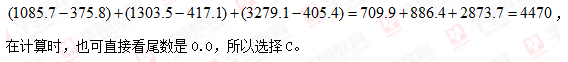 87.D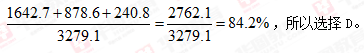 88.C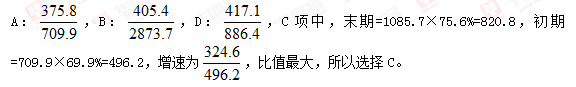 89.D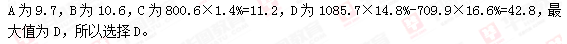 90.D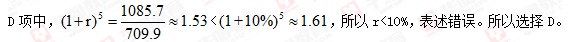 91.D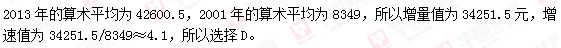 92.C解析增量=末期量-初期量，C选项的末期量最大、初期量最小，显然增量最大，所以选择C。93.C解析平均增长率越大，末期和初期的比值越大。A：38301/20639，B：47806/21699，C：43890/19548，D：42726/21060，C最大，所以选择C。94.A解析中位数=（20639+21060）/2=20849.5，所以选择A。95.C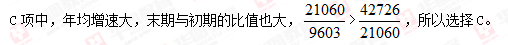 96.C解析材料未提及江河数量，无法得出C结论，所以选择C。97.D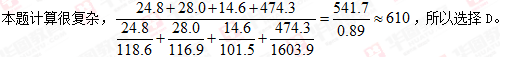 98.D解析简单的读数比较，西藏的地表和地下水资源都是最大的，所以选择D。99.B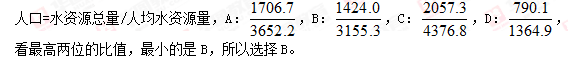 100.A解析Ⅰ和Ⅱ直接看表格数据，显然不对；Ⅲ根据表格数据，人口数和人均水资源量也不是你大我小的关系（如广东省的人口多，但人均水资源也大），三句话均不正确，所以选择A。